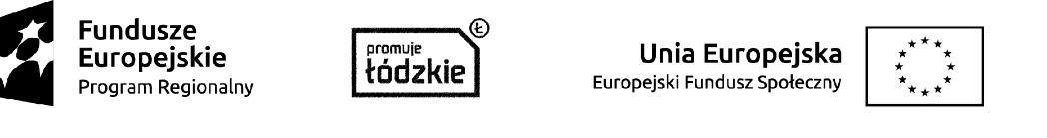                                                                                                                                                              Załącznik nr 4 do SIWZWykonawca:………………………………………………………………………………………………………………(pełna nazwa/firma, adres, w zależnościod podmiotu: NIP/PESEL, KRS/CEiDG)reprezentowany przez:………………………………………………………(imię, nazwisko, stanowisko/podstawado reprezentacji)                                                                                       Oświadczenie wykonawcyskładane na podstawie art. 25a ust. 1 ustawy z dnia 29 stycznia 2004 r. Prawo zamówień publicznych                                                DOTYCZĄCE PRZESŁANEK WYKLUCZENIA Z POSTĘPOWANIANa potrzeby postępowania o udzielenie zamówienia publicznego pn. „Usługi dowozu dla uczestnikówKlubu Seniora w Starej Rossosze w ramach realizacji Projektu pn. „CUŚ  DOBREGO”– program wsparcia osób niesamodzielnych w ramach Regionalnego Programu Operacyjnego Województwa Łódzkiego na lata 2014-2020 współfinansowanego ze środków Europejskiego Funduszu Społecznego, w Gminie Rawa Mazowiecka                                                                                    OŚWIADCZAM :1. nie podlegam wykluczeniu z postępowania na podstawie art. 24 ust 1 pkt 12-23 ustawy Pzp.2. nie podlegam wykluczeniu z postępowania na podstawie art. 24 ust. 5 ustawy Pzp .…………….……. …………………………..(miejscowość), dnia ………….……. r.                                                                                                                                           …………………………………………                                                                                                                                                          (podpis)